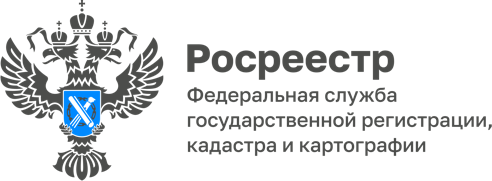 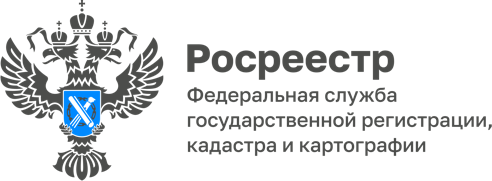 14.07.2022Более 8,5 тысяч жителей Алтайского края официально оформили возникшие ранее права на недвижимость с момента действия Федерального закона № 518-ФЗ          С момента вступления в силу Федерального закона № 518-ФЗ «О внесении изменений в отдельные законодательные акты Российской Федерации» прошел один год. Ранее учтенными считаются объекты недвижимости,  технический или государственный учет которых был осуществлен до дня вступления в силу Федерального закона от 24 июля 2007 года № 221-ФЗ «О государственном кадастре недвижимости. Так как до 01.03.2008 кадастровый учет и регистрация права собственности осуществлялись разными ведомствами, права на ряд объектов по тем или иным причинам остались не зарегистрированными. По состоянию на 1 июля 2022 года на Алтае таких объектов еще много! Принятый в прошлом году закон № 518-ФЗ наделяет органы местного самоуправления полномочиями по установлению собственников квартир, зданий, земельных участков и иных объектов недвижимости с целью внесения сведений о выявленных правообладателях в Единый государственный реестр недвижимости (ЕГРН). Значимость этой работы трудно недооценить - здесь и вопросы точности сведений ЕГРН, и возможность пополнения налогового бюджета, и даже защита жизни и здоровья граждан, ведь часть неучтенных объектов возводилась самовольно, в том числе с грубыми нарушениями. Кроме того, фактические владельцы ранее учтенных объектов без прав, не могут ими распоряжаться - продать, подарить или завещать. Внесение в ЕГРН записи о правообладателе и дополнительных сведений о нем, таких как адрес электронной почты, почтовый адрес и т.д., позволит органу регистрации прав оперативно направлять в адрес собственника различные уведомления, а также обеспечить согласование с правообладателями земельных участков местоположение границ смежных земельных участков во избежание возникновения земельных споров. Удостовериться в полноте данных на объекты, находящиеся в вашей собственности, можно в Личном кабинете Росреестра https://rosrestr.gov.ru/, 
а зарегистрировать свое ранее возникшее право можно и самостоятельно.  Для этого достаточно обратиться с соответствующим заявлением в МФЦ, приложив паспорт и правоустанавливающие документы на объект недвижимости». Обратите внимание, Госпошлина за государственную регистрацию права, возникшего до 31.01.1998, не взимается.